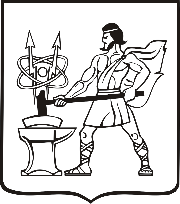 СОВЕТ ДЕПУТАТОВ ГОРОДСКОГО ОКРУГА ЭЛЕКТРОСТАЛЬМОСКОВСКОЙ ОБЛАСТИРЕШЕНИЕот 28.12.2022 № 207/36О ликвидации Комитета по строительству, дорожной деятельности и благоустройства Администрации городского округа Электросталь Московской областиВ соответствии с Гражданским кодексом Российской Федерации, Федеральными законами от 06.10.2003 № 131-ФЗ "Об общих принципах организации местного самоуправления в Российской Федерации", от 08.08.2001 № 129-ФЗ "О государственной регистрации юридических лиц и индивидуальных предпринимателей", статьей 24 Устава городского округа Электросталь Московской области, структуры Администрации городского округа Электросталь Московской области в ново редакции, утвержденной решением Совета депутатов городского округа Электросталь от 15.2.2022 № 203/35  Совет депутатов городского округа Электросталь Московской области РЕШИЛ:1. Ликвидировать Комитет по строительству, дорожной деятельности и благоустройства Администрации городского округа Электросталь Московской области.2. Создать ликвидационную комиссию по ликвидации Комитета по строительству, дорожной деятельности и благоустройства Администрации городского округа Электросталь Московской области согласно приложению 1 к настоящему решению.3. Утвердить Положение о ликвидационной комиссии по ликвидации Комитета по строительству, дорожной деятельности и благоустройства Администрации городского округа Электросталь Московской области (прилагается).4. Ликвидационной комиссии приступить к осуществлению в соответствии с законодательством Российской Федерации юридических и организационных мероприятий, связанных с ликвидацией Комитета по строительству, дорожной деятельности и благоустройства Администрации городского округа Электросталь Московской области в порядке и сроки, установленные Перечнем юридических и организационных мероприятий, согласно приложению 2 к настоящему решению.5. Установить общий срок ликвидации Комитета по строительству, дорожной деятельности и благоустройства Администрации городского округа Электросталь Московской области в течение девяти месяцев со дня вступления в силу настоящего решения.6. Опубликовать настоящее решение на официальном сайте городского округа Электросталь Московской области в информационно-телекоммуникационной сети «Интернет» по адресу: www.electrostal.ru.7. Настоящее решение вступает в силу после его официального опубликования. 8. Контроль за исполнением настоящего решения возложить на заместителя Главы Администрации городского округа Электросталь Московской области Денисова В.А.Председатель Совета депутатов	              О.И. Мироничевгородского округа Приложение 2к решению Совета депутатов городского округа ЭлектростальМосковской областиот 28.12.2022 № 207/36Перечень юридических и организационных мероприятий, связанных с ликвидацией Избирательной комиссии городского округа Электросталь Московской областиПриложение 1к решению Совета депутатов городского округа ЭлектростальМосковской областиот 28.12.2022 № 207/36Ликвидационная комиссия по ликвидации Комитета по строительству, дорожной деятельности и благоустройства Администрации городского округа Электросталь Московской областиПредседатель ликвидационной комиссии - С.С. Буланов (Председатель Комитета по строительству, дорожной деятельности и благоустройства Администрации городского округа Электросталь Московской области).Член ликвидационной комиссии - А.Г. Ларионов (Начальник отдела правового обеспечения деятельности Администрации правового управления Администрации городского округа Электросталь Московской области).Член ликвидационной комиссии - секретарь комиссии - Н.В. Калинкина (Заместитель главного бухгалтера МКУ «Централизованная бухгалтерия муниципальных учреждений городского округа Электросталь» .Утверждено решению Совета депутатов городского округа ЭлектростальМосковской областиот 28.12.2022 № 207/36Положение о ликвидационной комиссии по ликвидации Комитета по строительству, дорожной деятельности и благоустройства Администрации городского округа Электросталь Московской областиОбщие положенияНастоящее Положение определяет порядок формирования, статус, функции и полномочия ликвидационной комиссии по ликвидации Комитета по строительству, дорожной деятельности и благоустройства Администрации городского округа Электросталь Московской области (далее- Ликвидационная комиссия), порядок принятия и оформления решений Ликвидационной комиссии.Формирование КомиссииЛиквидационная комиссия создается решением Совета депутатов городского округа Электросталь Московской области. Изменение состава Ликвидационной комиссии осуществляется Советом депутатов городского округа Электросталь Московской области.Целью создания Ликвидационной комиссии является осуществление мероприятий, связанных с ликвидацией Комитет по строительству, дорожной деятельности и благоустройства Администрации городского округа Электросталь Московской области (далее – Комитет). С момента создания Ликвидационной комиссии к ней переходят все полномочия, связанные с поддержанием деятельности Комитет в период её ликвидации, и по управлению его делами.Задачей Ликвидационной комиссии является завершение деятельности Комитета как юридического лица.Ликвидационная комиссия от имени ликвидируемого Комитета выступает в суде.В своей деятельности Ликвидационная комиссия руководствуется законодательством Российской Федерации, Московской области, настоящим Положением и другими правовыми актами.Компетенция Ликвидационной комиссииЛиквидационная комиссия размещает в журнале «Вестник государственной регистрации» и в Едином федеральном реестре юридически значимых сведений сообщение о ликвидации Комитета, о порядке и сроках для предъявления требований кредиторов.Срок для предъявления требований кредиторов не может быть менее двух месяцев с даты опубликования сообщения о ликвидации Комитета.Ликвидационная комиссия принимает меры к выявлению кредиторов и получению дебиторской задолженности, а также в письменной форме уведомляет кредиторов о ликвидации Комитета. По окончании срока для предъявления требований кредиторов Ликвидационная комиссия составляет промежуточный ликвидационный баланс, который содержит сведения о составе имущества Комитета, предъявленных кредиторами требованиях, а также результатах их рассмотрения.Промежуточный ликвидационный баланс утверждается Советом депутатов  городского округа Электросталь Московской области.Выплата денежных сумм кредиторам ликвидируемого Комитета, производится в соответствии с промежуточным ликвидационным балансом начиная со дня его утверждения в следующей очередности:
             - в первую очередь удовлетворяются требования граждан, перед которыми Комитет несет ответственность за причинение вреда жизни или здоровью, путем капитализации соответствующих повременных платежей, а также по требованиям о компенсации морального вреда;
              - во вторую очередь производятся расчеты по выплате выходных пособий и оплате труда лиц, работающих или работавших по трудовому договору и по выплате вознаграждений по авторским договорам и другим договорам гражданско-правового характера;
              - в третью очередь производятся расчеты по обязательным платежам в бюджет и во внебюджетные фонды;- в четвертую очередь производятся расчеты с другими кредиторами.Требования кредиторов каждой очереди удовлетворяются после полного удовлетворения требований кредиторов предыдущей очереди, за исключением требований кредиторов по обязательствам, обеспеченным залогом имущества Комитета. В случае отказа Ликвидационной комиссии в удовлетворении требований кредитора либо уклонения от их рассмотрения, кредитор вправе, до утверждения ликвидационного баланса Комитета, обратиться в суд с иском к Ликвидационной комиссии.Требования кредитора, заявленные после истечения срока, установленного Ликвидационной комиссией для их предъявления, удовлетворяются из имущества Комитета, оставшегося после удовлетворения требований кредиторов, заявленных в срок.Погашенными считаются требования кредиторов, не признанные Ликвидационной комиссией, если кредитор не обращался с иском в суд, а также требования, в удовлетворении которых решением суда кредитору отказано.После завершения расчетов с кредиторами Ликвидационная комиссия составляет ликвидационный баланс, который утверждается Советом депутатов городского округа Электросталь Московской области.Оставшееся после завершения расчетов с кредиторами имущество ликвидируемого Комитета передается в казну городского округа Электросталь Московской области.Ликвидация Комитета считается завершенной после внесения об этом записи в Единый государственный реестр юридических лиц, в порядке, установленном Федеральным законом от 08.08.2001 № 129-ФЗ «О государственной регистрации юридических лиц и индивидуальных предпринимателей».Порядок работы Ликвидационной комиссииЛиквидационная комиссия решает все вопросы на своих заседаниях, собираемых по мере необходимости.На заседаниях Ликвидационной комиссии ведется протокол.Все заседания Ликвидационной комиссии проводятся в очной форме.Председатель Ликвидационной комиссии:- созывает и проводит её заседания;- организует текущую работу Ликвидационной комиссии;- без доверенности действует от её имени;- дает поручения членам Ликвидационной комиссии.При решении вопросов каждый член Ликвидационной комиссии обладает одним голосом. Решения Ликвидационной комиссии утверждаются простым большинством голосов присутствующих на заседании членов Ликвидационной комиссии. При равенстве голосов, голос председателя является решающим.Документы, исходящие от имени Ликвидационной комиссии, подписываются её председателем.МероприятиеСроки исполненияИсполнительУведомление Межрайонной ИФНС России № 6 по Московской области (г. Ногинск, г. Электросталь) о ликвидации Комитета и формировании Ликвидационной комиссииНе более трех рабочих дней с даты вступления в силу решения о ликвидацииСовет депутатов  Внесение сведения о ликвидации в Единый федеральный реестр юридически значимых сведений о фактах деятельности юридических лиц, индивидуальных предпринимателей и иных субъектов экономической деятельностив течение трех рабочих дней с даты формирования ликвидационной комиссииЛиквидационная комиссияОпубликование в журнале «Вестник государственной регистрации» сообщения о ликвидации, а также о порядке и сроке заявления требований кредиторами общества.Не более 10 дней с даты предоставления сообщения в Межрайонной ИФНС России № 6 по Московской областиЛиквидационная комиссияУведомление в письменной форме под роспись работников Комитета о предстоящем прекращении трудового договора в связи с ликвидацией В течение пяти рабочих дней с даты вступления в силу решения о ликвидацииЛиквидационная комиссияРасторжение трудовых договоров с работниками Комитета по п.1 ч.1 ст. 81 ТК РФ (ликвидация организации) с соблюдением требований, установленных ст. 178 ТК РФВ соответствии со ст. 180 ТК РФЛиквидационная комиссияПроведение инвентаризации имущества КомитетаВ течение одного месяца с момента публикации о ликвидации Ликвидационная комиссияСоставление перечня кредиторов с указанием их наименования, адреса и суммы задолженности, принятие мер по выявлению кредиторов, уведомление кредиторов в письменной форме о начале ликвидацииВ течение двух месяцев с момента публикации о ликвидацииЛиквидационная комиссияСоставление перечня дебиторов с указанием их наименования, адреса и суммы задолженности. Предъявление требований о возврате дебиторской задолженностиВ течение двух месяцев с момента публикации о ликвидацииЛиквидационная комиссияРассмотрение требований кредиторов, поступивших в срок, указанный в информационном сообщенииВ течение трех рабочих дней после окончания срока предъявления требований кредиторами, установленного в публикацииЛиквидационная комиссияСоставление промежуточного ликвидационного баланса Комитета В течение четырнадцати дней после окончания срока предъявления требований кредиторами, установленного в публикацииЛиквидационная комиссияУтверждение промежуточного ликвидационного баланса КомитетаНа ближайшем заседании Совета депутатов Совет депутатов Осуществление выплат денежных сумм кредиторам ликвидируемой Избирательной комиссии в порядке очередности, прописанном в п.3.5, 3.6 Положения о ликвидационной комиссии по ликвидации КомитетаВ течение десяти дней после утверждения промежуточного ликвидационного баланса Ликвидационная комиссияПередача имущества Комитета, оставшегося после удовлетворения требований кредиторов, в казну городского округа Электросталь.После завершения расчетов с кредиторами Ликвидационная комиссияПередача документов постоянного хранения и документов по личному составу на Архивное хранениеВ  течение четырнадцати дней после утверждения промежуточного ликвидационного балансаСоставление ликвидационного баланса Комитета В течение четырнадцати дней после завершения расчетов с кредиторамиЛиквидационная комиссияУтверждение ликвидационного баланса КомитетаНа ближайшем заседании Совета депутатов Совет депутатовЗакрытие счетовВ течение пяти рабочих дней после утверждения ликвидационного балансаЛиквидационная комиссияПредставление комплекта документов в Межрайонной ИФНС России № 6 по Московской области о государственной регистрации ликвидации КомитетаВ течение пяти рабочих дней после утверждения ликвидационного балансаЛиквидационная комиссия